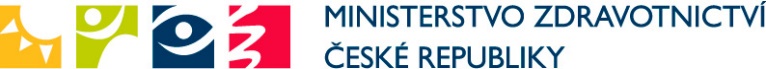  Souhlas s nahlížením a pořizováním kopií a výpisů ze zdravotnické dokumentace Tímto uděluji zaměstnancům Odboru právního Ministerstva zdravotnictví a v případě ustavení nezávislé odborné komise jejím členům (tj. členům nezávislé odborné komise) souhlas s nahlížením a pořizováním kopií a výpisů ze zdravotnické dokumentace v rozsahu nezbytném pro projednání a vyřízení nároku uplatněného podle zákona č. 116/2020 Sb., o náhradě újmy způsobené povinným očkováním. jméno.............................................................................................................................. příjmení.......................................................................................................................... datum narození............................................................................................................... adresa............................................................................................................................. Zákonný zástupce/opatrovník jméno.............................................................................................................................. příjmení.......................................................................................................................... datum narození............................................................................................................... adresa.............................................................................................................................  Dne:.............................................                              Podpis............................................